Se adjuntan las Propuestas Interamericanas a la Conferencia Mundial de Radiocomunicaciones de 2019 (CMR-19).En el Anexo 1 aparece la estructura de las Propuestas Interamericanas a la CMR-19.El Anexo 2 presenta el Cuadro de apoyo de los Estados Miembros para las Propuestas Interamericanas a la CMR-19.Anexos: 2Anexo 1Estructura de las Propuestas Interamericanas a la CMR-19Anexo 2Cuadro de apoyo de los Estados Miembros para las Propuestas Interamericanas para la CMR-19______________Conferencia Mundial de Radiocomunicaciones (CMR-19)
Sharm el-Sheikh (Egipto), 28 de octubre – 22 de noviembre de 2019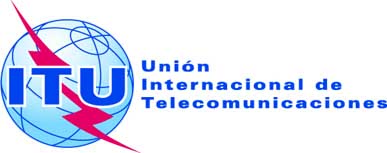 SESIÓN PLENARIARevisión 1 al
Documento 11-SSESIÓN PLENARIA13 de septiembre de 2019SESIÓN PLENARIAOriginal: españolEstados Miembros de la Comisión Interamericana de Telecomunicaciones (CITEL)Estados Miembros de la Comisión Interamericana de Telecomunicaciones (CITEL)PROPUESTAS PARA LOS TRABAJOS DE LA CONFERENCIAPROPUESTAS PARA LOS TRABAJOS DE LA CONFERENCIADocumentoTítuloDocumento principalPropuestas Interamericanas para los trabajos de la ConferenciaAddéndum 1Propuestas Interamericanas para el punto 1.1 del orden del díaAddéndum 2Propuestas Interamericanas para el punto 1.2 del orden del díaAddéndum 3Propuestas Interamericanas para el punto 1.3 del orden del díaAddéndum 4Propuestas Interamericanas para el punto 1.4 del orden del díaAddéndum 5Propuestas Interamericanas para el punto 1.5 del orden del díaAddéndum 6Propuestas Interamericanas para el punto 1.6 del orden del díaAddéndum 7Propuestas Interamericanas para el punto 1.7 del orden del díaAddéndum 8 Addéndum 1Propuestas Interamericanas para el punto 1.8 del orden del díaAddéndum 8 Addéndum 2Propuestas Interamericanas para el punto 1.8 del orden del díaAddéndum 9 Addéndum 1Propuestas Interamericanas para el punto 1.9.1 del orden del díaAddéndum 9 Addéndum 2Propuestas Interamericanas para el punto 1.9.2 del orden del díaAddéndum 10Propuestas Interamericanas para el punto 1.10 del orden del díaAddéndum 11Propuestas Interamericanas para el punto 1.11 del orden del díaAddéndum 12Propuestas Interamericanas para el punto 1.12 del orden del díaAddéndum 13 Addéndum 1Propuestas Interamericanas para el punto 1.13 del orden del día Addéndum 13 Addéndum 2Propuestas Interamericanas para el punto 1.13 del orden del día Addéndum 13 Addéndum 3Propuestas Interamericanas para el punto 1.13 del orden del día Addéndum 13 Addéndum 4Propuestas Interamericanas para el punto 1.13 del orden del día Addéndum 13 Addéndum 5Propuestas Interamericanas para el punto 1.13 del orden del día Addéndum 13 Addéndum 6Propuestas Interamericanas para el punto 1.13 del orden del día Addéndum 14 Addéndum 1Propuestas Interamericanas para el punto 1.14 del orden del díaAddéndum 14 Addéndum 2Propuestas Interamericanas para el punto 1.14 del orden del díaAddéndum 14 Addéndum 3Propuestas Interamericanas para el punto 1.14 del orden del díaAddéndum 14 Addéndum 4Propuestas Interamericanas para el punto 1.14 del orden del díaAddéndum 14 Addéndum 5Propuestas Interamericanas para el punto 1.14 del orden del díaAddéndum 15Propuestas Interamericanas para el punto 1.15 del orden del díaAddéndum 16 Addéndum 1Propuestas Interamericanas para el punto 1.16 del orden del díaAddéndum 16 Addéndum 2Propuestas Interamericanas para el punto 1.16 del orden del díaAddéndum 16 Addéndum 3Propuestas Interamericanas para el punto 1.16 del orden del díaAddéndum 16 Addéndum 4Propuestas Interamericanas para el punto 1.16 del orden del díaAddéndum 16 Addéndum 5Propuestas Interamericanas para el punto 1.16 del orden del díaAddéndum 17Propuestas Interamericanas para el punto 2 del orden del díaAddéndum 18 Addéndum 1Propuestas Interamericanas para el punto 4 del orden del díaAddéndum 18 Addéndum 2Propuestas Interamericanas para el punto 4 del orden del díaAddéndum 19 Addéndum 1Propuestas Interamericanas para el punto 7(A) del orden del díaAddéndum 19 Addéndum 2Propuestas Interamericanas para el punto 7(B) del orden del díaAddéndum 19 Addéndum 3 Addéndum 1Propuestas Interamericanas para el punto 7(C1) del orden del díaAddéndum 19 Addéndum 3 Addéndum 2Propuestas Interamericanas para el punto 7(C2) del orden del díaAddéndum 19 Addéndum 3 Addéndum 3Propuestas Interamericanas para el punto 7(C3) del orden del díaAddéndum 19 Addéndum 3 Addéndum 4Propuestas Interamericanas para el punto 7(C4) del orden del díaAddéndum 19 Addéndum 3 Addéndum 5Propuestas Interamericanas para el punto 7(C5) del orden del díaAddéndum 19 Addéndum 3 Addéndum 6Propuestas Interamericanas para el punto 7(C6) del orden del díaAddéndum 19 Addéndum 3 Addéndum 7Propuestas Interamericanas para el punto 7(C7) del orden del díaAddéndum 19 Addéndum 4Propuestas Interamericanas para el punto 7(D) del orden del díaAddéndum 19 Addéndum 7Propuestas Interamericanas para el punto 7(G) del orden del díaAddéndum 19 Addéndum 8Propuestas Interamericanas para el punto 7(H) del orden del díaAddéndum 19 Addéndum 9Propuestas Interamericanas para el punto 7(I) del orden del díaAddéndum 19 Addéndum 10Propuestas Interamericanas para el punto 7(J) del orden del díaAddéndum 19 Addéndum 11Propuestas Interamericanas para el punto 7(K) del orden del díaAddéndum 21 Addéndum 1Propuestas Interamericanas para el punto 9.1.1 del orden del díaAddéndum 21 Addéndum 2Propuestas Interamericanas para el punto 9.1.2 del orden del díaAddéndum 21 Addéndum 3Propuestas Interamericanas para el punto 9.1.3 del orden del díaAddéndum 21 Addéndum 4Propuestas Interamericanas para el punto 9.1.4 del orden del díaAddéndum 21 Addéndum 5Propuestas Interamericanas para el punto 9.1.5 del orden del díaAddéndum 21 Addéndum 6Propuestas Interamericanas para el punto 9.1.6 del orden del díaAddéndum 21 Addéndum 7Propuestas Interamericanas para el punto 9.1.7 del orden del díaAddéndum 21 Addéndum 8Propuestas Interamericanas para el punto 9.1.8 del orden del díaAddéndum 21 Addéndum 9Propuestas Interamericanas para el punto 9.1.9 del orden del díaAddéndum 21 Addéndum 10Propuestas Interamericanas para el punto 9.1 del orden del díaAddéndum 22Propuestas Interamericanas para el punto 9.2 del orden del díaAddéndum 24 Addéndum 1Propuestas Interamericanas para el punto 10(A) del orden del díaAddéndum 24 Addéndum 2Propuestas Interamericanas para el punto 10(B) del orden del díaAddéndum 24 Addéndum 3Propuestas Interamericanas para el punto 10(C) del orden del díaAddéndum 24 Addéndum 4Propuestas Interamericanas para el punto 10(D) del orden del díaAddéndum 24 Addéndum 5Propuestas Interamericanas para el punto 10(E) del orden del díaAddéndum 24 Addéndum 6Propuestas Interamericanas para el punto 10(F) del orden del díaAddéndum 24 Addéndum 7Propuestas Interamericanas para el punto 10(G) del orden del díaAddéndum 24 Addéndum 8Propuestas Interamericanas para el punto 10(H) del orden del díaAddéndum 24 Addéndum 9Propuestas Interamericanas para el punto 10(I) del orden del díaAddéndum 24 Addéndum 10Propuestas Interamericanas para el punto 10(J) del orden del díaAddéndum 24 Addéndum 11Propuestas Interamericanas para el punto 10(K) del orden del díaAddéndum 24 Addéndum 12Propuestas Interamericanas para el punto 10(L) del orden del díaAddéndum 24 Addéndum 13Propuestas Interamericanas para el punto 10(M) del orden del díaAddéndum 24 Addéndum 14Propuestas Interamericanas para el punto 10(N) del orden del díaAddéndum 24 Addéndum 15Propuestas Interamericanas para el punto 10(O) del orden del díaAddéndum 24 Addéndum 16Propuestas Interamericanas para el punto 10(P) del orden del díaAddéndum 24 Addéndum 17Propuestas Interamericanas para el punto 10(Q) del orden del díaAddéndum 24 Addéndum 18Propuestas Interamericanas para el punto 10(R) del orden del díaAddéndum 24 Addéndum 19Propuestas Interamericanas para el punto 10(S) del orden del díaPunto del orden del día/
Agenda itemNºIAP
(EN)IAP
(SP)ARGATGBAHBLZBOLBBRBCANCHLCLMCTRDMADOMEQAGRDGTMGUYHNDHTIJMCKNALCAMEXNCGPNRPRGPRUSLVSURTRDURGUSAVCTVENTotal1.11Band 50-54 MHzNOCBanda 50-54 MHzNOCXXXXXXXXXXXXXXXXXX181.12Band 50-54 MHzNOCITU-R2Banda 50-54 MHzNOCR2-UITXXXXXXXXXXXXXXXXXX181.21MODARTICLE 5Frequency allocations399.9-400.05MODARTÍCULO 5Atribuciones de frecuencia399,9-400,05XXXXXXXXX91.22ADD5.A12ADD5.A12XXXXXXXXX91.23MODARTICLE 5Frequency allocations401-403MODARTÍCULO 5Atribuciones de frecuencia401-403XXXXXXXXX91.24ADD5.B12ADD5.B12XXXXXXXXX91.25ADD5.C12ADD5.C12XXXXXXXXX91.26SUPRESOLUTION 765 (WRC-15)SUPRESOLUCIÓN 765 (CMR-15)XXXXXXXXX91.31MOD460-890 MHzMOD460-890 MHzXXXXXXXXXXX111.32MOD1 690-1 700 MHzMOD1 690-1 700 MHzXXXXXXXXXXX111.33MOD5.289MOD5.289XXXXXXXXXXX111.34SUP5.290SUP5.290XXXXXXXXXXX111.35ADD5.A13ADD5.A13XXXXXXXXXXX111.36ADD5.B13ADD5.B13XXXXXXXXXXX111.37MODTABLE 8A (Rev.WRC-19)Parameters required for the determination of coordination distance for a receiving earth stationMODCUADRO 8A (Rev.CMR-19)Parámetros requeridos para determinar la distancia de coordinación para una estación terrena receptoraXXXXXXXXXXX111.38ADDDRAFT NEW RESOLUTION [A13] (WRC-19)ADDPROYECTO DE NUEVA RESOLUCIÓN [A13] (CMR-19)XXXXXXXXXXX111.39SUPRESOLUTION 766 (WRC-15)SUPRESOLUCIÓN 766 (CMR-15)XXXXXXXXXXX111.41ARTICLE 59ADD 59.15ARTÍCULO 59ADD 59.15XXXXXXXXXX101.42ARTICLE 59ADD 59.16ARTÍCULO 59ADD 59.16XXXXXXXXXX101.43APPENDIX 30MODANNEX 7APÉNDICE 30MODANEXO 7XXXXXXXXXX101.44APPENDIX 30MOD 1) Band 11.7-12.2 GHzAPÉNDICE 30MOD1) Banda 11,7-12,2 GHzXXXXXXXXXX101.45APPENDIX 30MOD2) Band 12.2-12.7 GHzAPÉNDICE 30MOD2) Banda 12,2-12,7 GHzXXXXXXXXXX101.46APPENDIX 30SUP3) Band 11.7-12.2 GHzAPÉNDICE 30SUP3) Banda 11,7-12,2 GHzXXXXXXXXXX101.47APPENDIX 30SUPTable 1: Allowable portions of the orbital arc between 37.2° W and 10° EAPÉNDICE 30SUPCuadro 1: Tramos permitidos del arco orbital entre 37,2° W y 10° EXXXXXXXXXX101.48APPENDIX 30SUPTable 2: Nominal positions in the orbital arc between 37.2° W and 10° EAPÉNDICE 30SUPCuadro 2: Posiciones nominales en el arco orbital entre 37,2° W y 10° EXXXXXXXXXX101.49APPENDIX 30NOCB: grouping of the space stations in nominal orbital positions of ±0.2° from the center of the cluster of satellitesAPÉNDICE 30NOCB: agrupamiento de estaciones espaciales en posiciones orbitales nominales de ±0,2° desde el centro del conjunto de satélitesXXXXXXXXXX101.410APPENDIX 30ADDDRAFT NEW RESOLUTION [A14-LIMITA3] (WRC-19)Protection of implemented BSS networks in the orbital arc of the geostationary satellite orbit between 37.2° W and 10° E in the frequency band 11.7-12.2 GHzAPÉNDICE 30ADDPROYECTO DE NUEVA RESOLUCIÓN [A14-LIMITA3] (CMR-19)Protección de las redes del SRS instaladas en el arco orbital de la órbita de los satélites geoestacionarios entre 37,2° W y 10° E en la banda de frecuencias 11,7-12,2 GHzXXXXXXXXXX101.411APPENDIX 30ADDDRAFT NEW RESOLUTION [B14-PRIORITY] (WRC-19)Additional temporary regulatory measures following deletion of part of Annex 7 to Appendix 30 by WRC-19APÉNDICE 30ADDPROYECTO DE NUEVA RESOLUCIÓN [B14-PRIORITY] (CMR-19)Medidas reglamentarias adicionales de carácter transitorio tras la supresión de parte del Anexo 7 al Apéndice 30 por la CMR-19XXXXXXXXXX101.412APPENDIX 30ADDDRAFT NEW RESOLUTION [C14-LIMITA1A2] (WRC-19)Need for coordination of Region 2 FSS networks in the frequency band 11.7-12.2 GHz with respect to the Region 1 BSS assignments located further west than 37.2° W and of Region 1 FSS networks in the frequency band 12.5-12.7 GHz with respect to the Region 2 BSS assignments located further east than 54° WAPÉNDICE 30ADDPROYECTO DE NUEVA RESOLUCIÓN [C14-LIMITA1A2] (CMR-19)Necesidad de coordinación de las redes del SFS de la Región 2 en la banda de frecuencias 11,7-12,2 GHz con las asignaciones del SRS de la Región 1 situadas más al oeste de 37,2° W y las redes del SFS de la Región 1 en la banda de frecuencias 12,5-12,7 GHz con las asignaciones del SRS de la Región 2 SRS situadas más al este de 54° WXXXXXXXXXX101.413APPENDIX 30ADDDRAFT NEW RESOLUTION [D14-ENTRY-INTO-FORCE] (WRC-19)Provisional application of certain provisions of the Radio Regulations as revised by the 2019 World Radiocommunication ConferenceAPÉNDICE 30ADDPROYECTO DE NUEVA RESOLUCIÓN [D14-ENTRY-INTO-FORCE] (CMR-19)Aplicación provisional de ciertas disposiciones del Reglamento de Radiocomunicaciones en su versión revisada por la Conferencia Mundial de Radiocomunicaciones de 2019XXXXXXXXXX101.414APPENDIX 30SUPRESOLUTION 557 (WRC-15)APÉNDICE 30SUPRESOLUCIÓN 557 (CMR-15)XXXXXXXXXX101.51MOD15.4-18.4 GHzMOD15,4-18,4 GHzXXXXXXXXXX101.52MOD18.4-22 GHzMOD18,4-22 GHzXXXXXXXXXX101.53MOD24.75-29.9 GHzMOD24,75-29,9 GHzXXXXXXXXXX101.54ADD5.A15ADD5.A15XXXXXXXXXX101.55ADDDRAFT NEW RESOLUTION[AGENDA ITEM 1.5] (WRC-19)ADDPROYECTO DE NUEVA RESOLUCIÓN[PUNTO 1.5 DEL ORDEN DEL DÍA] (CMR-19)XXXXXXXXXX101.56MODNotes to Tables A, B, C y D	MODNotas a los Cuadros A, B, C y D	XXXXXXXXXX101.57SUPRESOLUTION 158 (WRC-15)SUPRESOLUCIÓN 158 (CMR-15)XXXXXXXXXX101.61MOD34.2-40 GHzMOD34,2-40 GHzXXXXXXXXXX101.62MOD40-47.5 GHzMOD40-47,5 GHz1.63MOD47.5-51.4 GHzMOD47,5-51,4 GHz1.64ADD5.A16ADD5.A16XXXXXXXXXX101.65MOD5.338AMOD5.338AXXXXXXXXXX101.66MOD9.35MOD9.35XXXXXXXXXX101.67MODMOD 19 9.35.1MODMOD 19 9.35.1XXXXXXXXXX101.68ADD22.5L	9)ADD22.5L	9)XXXXXXXXXX101.69ADD22.5MADD22.5MXXXXXXXXXX101.610ADDDRAFT NEW RESOLUTION [A16-A] (WRC-19)ADDPROYECTO DE NUEVA RESOLUCIÓN [A16-A] (CMR-19)XXXXXXXXXX101.611ADDDRAFT NEW RESOLUTION [A16] (WRC-19)ADDPROYECTO DE NUEVA RESOLUCIÓN [A16] (CMR-19)XXXXXXXXXX101.612MODRESOLUTION 750 (REV.WRC-19)MODRESOLUCIÓN 750 (REV.CMR-19)XXXXXXXXX91.71NOCARTICLE 5Section IV – Table of Frequency AllocationsNOCARTÍCULO 5Sección IV – Cuadro de atribución de bandas de frecuenciasXXXXXXXXX91.72SUPRESOLUTION 659 (WRC-15)SUPRESOLUCIÓN 659 (CMR-15)XXXXXXXXX91.8/A1MOD5.79MOD5.79XXXXXXXXXXXXX131.8/A2MOD495-1 800 kHzMOD495-1 800 kHzXXXXXXXXXXXXX131.8/A3ADD5.A18ADD5.A18XXXXXXXXXXXXX131.8/A4MODAPPENDIX 17 (REV.WRC-19)Frequencies and channelling arrangements in the high-frequency bands for the maritime mobile service(See Article 52)MODAPÉNDICE 17 (REV.CMR-19)Frecuencias y disposiciones de canales en las bandas de ondas decamétricas del servicio móvil marítimo(Véase el Artículo 52)XXXXXXXXXXXXX131.8/A5SUPANNEX 1* (WRC-15)Frequencies and channelling arrangements in the high-frequency bands for the maritime mobile service, in force until 31 December 2016 (WRC-12)SUPANEXO 1* (CMR-15)Frecuencias y disposiciones de canales en las bandas de ondas decamétricas del servicio móvil marítimo, en vigor hasta el 31 de diciembre de 2016 (CMR-12)XXXXXXXXXXXXX131.8/A6MODANNEX 2 (WRC-15)Frequency and channelling arrangements in the high-frequency bands for the maritime mobile service, which enter into force on 1 January 2017 (WRC-12)MODANEXO 2 (CMR-15)Frecuencias y disposiciones de canales en las bandas de ondas decamétricas del servicio móvil marítimo que entrarán en vigor el 1 de enero de 2017 (CMR-12)XXXXXXXXXXXXX131.8/A7MODPART A – Table of subdivided bands (WRC-19)Table of frequencies (kHz) to be used in the band between 4 000 kHz and 27 500 kHz allocated exclusively to the maritime mobile service (end)MODPARTE A – Cuadro de sub-bandas (CMR-19)Cuadro de las frecuencias (kHz) utilizables en las bandas atribuidas exclusivamente al servicio móvil marítimo entre 4 000 kHz y 27 500 kHz (Fin)XXXXXXXXXXXXX131.8/A8SUPRESOLUTION 359 (REV.WRC-15)SUPRESOLUCIÓN 359 (REV.CMR-15)XXXXXXXXXXXXX131.8/B1Band 1 610-1 660 MHzARTICLE 5Frequency allocationsSection IV – Table of Frequency Allocations

MOD 5.364 & 5.368Banda 1 610-1 660 MHzARTÍCULO 5Atribuciones de frecuenciaSección IV – Cuadro de atribución de bandas de frecuencias

MOD 5.364 y 5.368XXXXXXXXXXXXXXXXXXXX201.8/B2Band 1 616-1 626 5 MHzARTICLE 5Frequency allocationsSection IV – Table of Frequency Allocations

ADD 5.GMDSSBanda 1 616-1 626,5 MHzARTÍCULO 5Atribuciones de frecuenciaSección IV – Cuadro de atribución de bandas de frecuencias

ADD 5.SMSSMXXXXXXXXXXXXXXXXXXXX201.8/B3Band 1610-1626 5 MHzARTICLE 5Frequency allocationsSection IV – Table of Frequency Allocations

MOD 5.364Banda 1 610-1 626,5 MHzARTÍCULO 5Atribuciones de frecuenciaSección IV – Cuadro de atribución de bandas de frecuencias

MOD 5.364XXXXXXXXXXXXXXXXXXXX201.8/B4Band 1 610-1 616 MHzARTICLE 5Frequency allocationsSection IV – Table of Frequency Allocations

MOD 5.368Banda 1 610-1 616 MHzARTÍCULO 5Atribuciones de frecuenciaSección IV – Cuadro de atribución de bandas de frecuencias

MOD 5.368XXXXXXXXXXXXXXXXXXXX201.8/B5Band 1 616-1 626 5 MHzARTICLE 33CHAPTER VII – Distress and safety communications

MOD 33.50Banda 1 616-1 626,5 MHzARTÍCULO 33CAPITULO VII – Comunicaciones de socorro y seguridad

MOD 33.50XXXXXXXXXXXXXXXXXXXX201.8/B6Band 1 616-1 626 5 MHzARTICLE 33CHAPTER VII – Distress and safety communications

MOD 33.53Banda 1 616-1 626,5 MHzARTÍCULO 33CAPITULO VII – Comunicaciones de socorro y seguridad

MOD 33.53XXXXXXXXXXXXXXXXXXXX201.8/B7Band 1 616-1 626 5 MHzAPPENDIX 15TABLE 15-2 (WRC-15)

MODBanda 1 616-1 626,5 MHzAPÉNDICE 15CUADRO 15-2 (CMR-15)

MODXXXXXXXXXXXXXXXXXXXX201.8B8SUPRESOLUTION 359
(REV.WRC-15)Consideration of regulatory provisions for updating and modernization of the Global Maritime Distress and Safety SystemSUPRESOLUCIÓN 359
(REV.CMR-15)Consideración de disposiciones reglamentarias para actualizar y modernizar el sistema mundial de socorro y seguridad marítimosXXXXXXXXXXXXXXXXXXXX201.9/1.9.11MODAPPENDIX 18 (REV.WRC-19)Notes referring to the Table 
f)MODAPÉNDICE 18 (REV.CMR-19)Notas referentes al Cuadro
f)XXXXXXXXXXXXX131.9/1.9.12MODAPPENDIX 18 (REV.WRC-19)Table of transmitting frequencies in the VHF maritime mobile bandMODAPÉNDICE 18 (REV.CMR-19)Cuadro de frecuencias de transmisión en la banda de frecuencias atribuida al servicio móvil marítimo de ondas métricasXXXXXXXXXXXXX131.9/1.9.13MODAPPENDIX 18 (REV.WRC-19)Notes referring to the TableMODAPÉNDICE 18 (REV.CMR-19)Notas referentes al CuadroXXXXXXXXXXXXX131.9/1.9.14SUPRESOLUTION 362(REV.WRC-15)SUPRESOLUCION 362(REV.CMR-15)XXXXXXXXXXXXX131.9.21MODARTICLE 5Frequency Allocations148-161.9375 MHzMODARTÍCULO 5Atribuciones de frecuencia148-161,9375 MHzXXXXXXXXXX101.9.22MOD5.228AAMOD5.228AAXXXXXXXXXX101.9.23ADD5.A192ADD5.A192XXXXXXXXXX101.9.24MOD5.208AMOD5.208AXXXXXXXXXX101.9.25MOD5.208BMOD5.208BXXXXXXXXXX101.9.26MODAPENDIX 18 (REV.CMR-19)MODAPÉNDICE 18 (REV.CMR-19)XXXXXXXXXX101.9.27MODNotes referring to the Table
w)MODNotas al Cuadro
w)XXXXXXXXXX101.9.28MODNotes referring to the Table
ww)MODNotas al Cuadro
ww)XXXXXXXXXX101.9.29MODNotes referring to the Table
x)MODNotas al Cuadro
x)XXXXXXXXXX101.9.210MODNotes referring to the Table
xx)MODNotas al Cuadro
xx)XXXXXXXXXX101.9.211MODNotes referring to the Table
z)MODNotas al Cuadro
z)XXXXXXXXXX101.9.212MODNotes referring to the Table
zx)MODNotas al Cuadro
zx)XXXXXXXXXX101.9.213MODNotes referring to the Table
zz)MODNotas al Cuadro
zz)XXXXXXXXXX101.9.214ADDAAA)ADDAAA)XXXXXXXXXX101.9.215MODRESOLUTION 739MODRESOLUCIÓN 739XXXXXXXXXX101.9.216SUPRESOLUTION 360 (REV.CMR-15)SUPRESOLUCIÓN 360 (REV.CMR-15)XXXXXXXXXX101.9.217MODAPPENDIX 5 (REV.WRC-19)Identification of administrations with which coordination is to be effected or agreement sought under the provisions of Article 9MODAPÉNDICE 5 (REV.CMR-19)Identificación de las administraciones con las que ha de efectuarse una coordinación o cuyo acuerdo se ha de obtener a tenor de las disposiciones del Artículo 9XXXXXXXXXX101.9.218MODTABLE 5-1 (continued) (Rev.WRC-19)MODCUADRO 5-1 (continuación) (Rev.CMR-19)XXXXXXXXXX101.101ARTICLE 5Frequency allocationsNOCARTÍCULO 5Atribuciones de frecuenciaNOCXXXXXXXXXXXXXXX151.102CHAPTER VIIDistress and safety communicationsARTICLE 30General ProvisionsSection I – IntroductionMOD 30.1CAPÍTULO VIIComunicaciones de socorro y seguridad ARTÍCULO 30Disposiciones generalesSección I – IntroducciónMOD 30.1XXXXXXXXXXXXXXX151.103CHAPTER VIIDistress and safety communicationsARTICLE 30General ProvisionsSection I – IntroductionADD 30.1ACAPÍTULO VIIComunicaciones de socorro y seguridad ARTÍCULO 30Disposiciones generalesSección I – IntroducciónADD 30.1AXXXXXXXXXXXXXXX151.104ARTICLE 34AGlobal aeronautical distress and safety systemADDARTÍCULO 34ASistema mundial de socorro y seguridad aeronáuticosADDXXXXXXXXXXXXXXX151.105ARTICLE 34AGlobal aeronautical distress and safety systemADD 34A.1ARTÍCULO 34ASistema mundial de socorro y seguridad aeronáuticosADD 34A.1XXXXXXXXXXXXXXX151.106ARTICLE 34AGlobal aeronautical distress and safety systemADD 34A.2ARTÍCULO 34ASistema mundial de socorro y seguridad aeronáuticosADD 34A.2XXXXXXXXXXXXXXX151.107RESOLUTION 426 (WRC-15)Studies on spectrum needs and regulatory provisions for the introduction and use of the Global Aeronautical Distress and Safety SystemSUPRESOLUCIÓN 426 (CMR-15)Estudio de las necesidades de espectro y de las disposiciones reglamentarias para la introducción y utilización del sistema mundial de socorro y seguridad aeronáuticosSUPXXXXXXXXXXXXXXX151.111NOCARTICLESunnecessary to identify a specific spectrum for railway
radiocommunication systemsNOCARTÍCULOSEs innecesario identificar un espectro específico para los sistemas de radiocomunicaciones ferroviariasXXXXXXXXXXXXXXXXXX181.112NOCAPPENDICESunnecessary to identify a specific spectrum for railway
radiocommunication systemsNOCAPÉNDICESEs innecesario identificar un espectro específico para los sistemas de radiocomunicaciones ferroviariasXXXXXXXXXXXXXXXXXX181.113SUPRESOLUTION 236 (WRC-15)Railway radiocommunication systems between train and tracksideSUPRESOLUCIÓN 236 (CMR-15)Sistemas de radiocomunicaciones ferroviarias entre el tren y el entorno ferroviarioXXXXXXXXXXXXXXXXXX181.121NOCARTICLESIt is unnecessary to identify spectrum specifically for Intelligent Transport SystemsNOCARTÍCULOSEs innecesario identificar un espectro específico para los sistemas de transporte inteligentesXXXXXXXXXXXXXXXXXXXX201.122NOCAPPENDICESIt is unnecessary to identify spectrum specifically for Intelligent Transport SystemsNOCAPÉNDICESEs innecesario identificar un espectro específico para los sistemas de transporte inteligentesXXXXXXXXXXXXXXXXXXXX201.123SUPRESOLUTION 237 (WRC-15)Intelligent transport systems applicationsSUPRESOLUCIÓN 237 (CMR-15)Aplicaciones de los sistemas de transporte inteligentesXXXXXXXXXXXXXXXXXXXX201.13/26(24,25-27,5 GHz)1ARTICLE 5Frequency allocationsSection IV – Table of Frequency Allocations22-24.75 GHzMODARTÍCULO 5Atribuciones de frecuenciaSección IV – Cuadro de atribución de bandas de frecuencias22-24,75 GHzMODXXXXXXXXXXXXXXXXX171.13/26(24,25-27,5 GHz)2ARTICLE 5Frequency allocationsSection IV – Table of Frequency Allocations24.75-29.9 GHzMODARTÍCULO 5Atribuciones de frecuenciaSección IV – Cuadro de atribución de bandas de frecuencias24,75-29,9 GHzMODXXXXXXXXXXXXXXXXX171.13/26(24,25-27,5 GHz)3ARTICLE 5ADD 5.A113ARTÍCULO 5ADD 5.A113XXXXXXXXXXXXXXXXX171.13/26(24,25-27,5 GHz)4ARTICLE 5MOD 5.338AARTÍCULO 5MOD 5.338AXXXXXXXXXXXXXXXXX171.13/26(24,25-27,5 GHz)5RESOLUTION 750 (REV.WRC-19)Compatibility between the Earth exploration-satellite service (passive) and relevant active services MODRESOLUCIÓN 750 (REV.CMR-19)Compatibilidad entre el servicio de exploración de la Tierra por satélite (pasivo) y los servicios activos pertinentesMODXXXXXXXXXXXXXXXXX171.13/26(24,25-27,5 GHz)6DRAFT NEW RESOLUTION [A113-IMT 26 GHZ] (WRC-19)International Mobile Telecommunications in frequency band 24.25-27.5 GHzADDPROYECTO DE NUEVA RESOLUCIÓN [A113-IMT 26 GHZ] (CMR-19)Telecomunicaciones móviles internacionales en la banda de frecuencias 24,25-27,5 GHzADDXXXXXXXXXXXXXXXXX171.13/32(31,8-33,4 GHz)7ARTICLE 5Frequency allocationsSection IV – Table of Frequency Allocations29.9-34.2 GHzNOCARTÍCULO 5Atribuciones de frecuenciaSección IV – Cuadro de atribución de bandas de frecuencias29,9-34,2 GHzNOCXXXXXXXXXXXXXXXX161.13/40(37-43,5 GHz)8ARTICLE 5Frequency Allocations Band 34.2-40 GHzMODARTÍCULO 5Atribuciones de frecuenciaBanda 34,2-40 GHzMODXXXXXXXXXXXXXXXXX171.13/40(37-43,5 GHz)9ARTICLE 5Frequency AllocationsBand 40-47.5 GHzMODARTÍCULO 5Atribuciones de frecuenciaBanda 40-47,5 GHzMODXXXXXXXXXXXXXXXXX171.13/40(37-43,5 GHz)10ARTICLE 5Frequency Allocations5.BDC113ADDARTÍCULO 5Atribuciones de frecuencia5.BDC113ADDXXXXXXXXXXXXXXXXX171.13/40(37-43,5 GHz)11ADDDRAFT NEW RESOLUTION [BCD113-40GHZ] (WRC-19)ADDPROYECTO DE NUEVA RESOLUCIÓN [BCD113-40GHZ] (CMR-19)XXXXXXXXXXXXXXXXX171.13/50(43,5-52,6 GHz)12ARTICLE 5Frequency AllocationsBand 43.5-47 GHzNOCARTÍCULO 5Atribuciones de frecuenciaBanda 43,5-47 GHzNOCXXXXXXXXXXXXX131.13/50(43,5-52,6 GHz)13ARTICLE 5Frequency AllocationsBand 47-47.2 GHzNOCARTÍCULO 5Atribuciones de frecuenciaBanda 47-47,2 GHzNOCXXXXXXXXXXXX121.13/50(43,5-52,6 GHz)14ARTICLE 5Frequency Allocations Band 47.2-47.5 GHzMODARTÍCULO 5Atribuciones de frecuenciaBanda 47,2-47,5 GHzMODXXXXXXXXXX101.13/50(43,5-52,6 GHz)15ARTICLE 5Frequency AllocationsBand 47.5-48.2 GHzMODARTÍCULO 5Atribuciones de frecuenciaBanda 47,5-48,2 GHzMODXXXXXXXXXX101.13/50(43,5-52,6 GHz)165.H113
ADD5.H113
ADDXXXXXXXXXX101.13/50(43,5-52,6 GHz)17ARTICLE 5Frequency Allocations Band 48.2-50.2 GHzNOCARTÍCULO 5Atribuciones de frecuenciaBanda 48,2-50,2 GHzNOCXXXXXXXXXXXXXXX151.13/66(66-71 GHz)18ARTICLE 5Frequency Allocations Band 66-71 GHzNOCARTÍCULO 5Atribuciones de frecuenciaBanda 66-71 GHzNOCXXXXXXXXXXXXXXX151.13/70-80(71-76 GHz, 81-86 GHz)19ARTICLE 5Frequency allocationsSection IV – Table of Frequency Allocations71-76 GHzNOCARTÍCULO 5Atribuciones de frecuenciaSección IV – Cuadro de atribución de bandas de frecuencias71-76 GHzNOCXXXXXXXXXXXXXX141.13/70-80(71-76 GHz, 81-86 GHz)20ARTICLE 5Frequency allocationsSection IV – Table of Frequency Allocations81-86 GHzNOCARTÍCULO 5Atribuciones de frecuenciaSección IV – Cuadro de atribución de bandas de frecuencias81-86 GHzNOCXXXXXXXXXXXXXX121.14/22(21,4-22 GHz)1ARTICLE 5Frequency allocationsSection IV – Table of Frequency Allocations18.4-22 GHzMODARTÍCULO 5Atribuciones de frecuenciaSección IV – Cuadro de atribución de bandas de frecuencias18,4-22 GHzMODXXXXXXXXXXXXXX141.14/22(21,4-22 GHz)2ARTICLE 5ADD 5.B114ARTÍCULO 5ADD 5.B114XXXXXXXXXXXXXX141.14/22(21,4-22 GHz)3RESOLUTION [B114] (WRC-19)Use of the band 21 4-22 GHz by high altitude platform stations in the fixed service for Region 2ADDRESOLUCIÓN [B114] (CMR-19)Utilización de la banda 21,4-22 GHz por estaciones en plataformas a gran altitud del servicio fijo en la Región 2ADDXXXXXXXXXXXXXX141.14/26(24,25-27,5 GHz)4ARTICLE 5Frequency Allocations MODBand 22-24.75 GHzARTÍCULO 5Atribuciones de frecuenciaMODBanda 22-24,75 GHzXXXXXXXXXX101.14/26(24,25-27,5 GHz)5ARTICLE 5Frequency AllocationsMODBand 24.75-29.9 GHzARTÍCULO 5Atribuciones de frecuenciaMODBanda 24,75-29,9 GHzXXXXXXXXXXX111.14/26(24,25-27,5 GHz)6ADDARTICLE 5Frequency Allocations5.C114ADDARTÍCULO 5Atribuciones de frecuencia5.C114XXXXXXXXXXX111.14/26(24,25-27,5 GHz)7ARTICLE 5Frequency AllocationsMODBand 24.75-29.9 GHzARTÍCULO 5Atribuciones de frecuenciaMODBanda 24,75-29,9 GHzXXXXXXXXXXX111.14/26(24,25-27,5 GHz)8ADDARTICLE 5Frequency Allocations5.D114ADDARTÍCULO 5Atribuciones de frecuencia5.D114XXXXXXXXXXX111.14/26(24,25-27,5 GHz)9ADDDRAFT NEW RESOLUTION [C114] (WRC-19)ADDPROYECTO DE NUEVA RESOLUCIÓN [C114] (CMR-19)XXXXXXXXXXX111.14/38(38-39,5 GHz)10ARTICLE 5Frequency allocationsSection IV – Table of Frequency Allocations34.2-40 GHzMODARTÍCULO 5Atribuciones de frecuenciaSección IV – Cuadro de atribución de bandas de frecuencias34.2-40 GHzMODXXXXXXXXXXXXXX141.14/38(38-39,5 GHz)11ARTICLE 5ADD 5.G114ARTÍCULO 5ADD 5.G114XXXXXXXXXXXXXX141.14/38(38-39,5 GHz)12ADDNEW RESADDNUEVA RESXXXXXXXXXXXXXX141.14/47(47,2-47,5 & 47,9-48,2 GHz)13ARTICLE 5Frequency Allocations MODBand 40-47.5 GHzARTÍCULO 5Atribuciones de frecuenciaMODBanda 40-47,5 GHzXXXXXXXXXXX111.14/47(47,2-47,5 & 47,9-48,2 GHz)14ARTICLE 5Frequency AllocationsMODBand 47.5-51.4 GHzARTÍCULO 5Atribuciones de frecuenciaMODBanda 47,5-51,4 GHzXXXXXXXXXXX111.14/47(47,2-47,5 & 47,9-48,2 GHz)15MODARTICLE 5Frequency Allocations 5.552AMODARTÍCULO 5Atribuciones de frecuencia 5.552AXXXXXXXXXXX111.14/47(47,2-47,5 & 47,9-48,2 GHz)16MODRESOLUTION 122(REV.WRC-19)MODRESOLUCION 122(REV.CMR-19)XXXXXXXXXXX111.1417MODARTICLE 11Notification and recording of frequency assignments11.9MODARTÍCULO 11Notificación e inscripción de asignaciones de frecuencia11.9XXXXXXX71.1418MODARTICLE 11Notification and recording of frequency assignments11.26MODARTÍCULO 11Notificación e inscripción de asignaciones de frecuencia11.26XXXXXXX71.1419MODAPPENDIX 4 (REV.WRC-19)ANNEX 1TABLE 2MODAPÉNDICE 4 (REV.CMR-19)ANEXO 1CUADRO 2XXXXXXX71.151Band 248-3 000 GHzMODARTICLE 5Frequency AllocationsBanda 248-3 000 GHzMODARTÍCULO 5Atribuciones de frecuenciaXXXXXXXXXXXX121.152ADDARTICLE 5
Frequency Allocations5.A115ADDARTÍCULO 5Atribuciones de frecuencia5.A115XXXXXXXXXXXX121.153NOCARTICLE 5Frequency Allocations5.565NOCARTÍCULO 5Atribuciones de frecuencia5.565XXXXXXXXXXXX121.154SUPRESOLUTION 767 (WRC-15)Studies towards an identification for use by administrations for land-mobile and fixed services applications operating in the frequency range 275-450 GHz.SUPRESOLUCIÓN 767 (CMR-15)Estudios relativos a la identificación de espectro para su utilización por las administraciones para aplicaciones de los servicios móvil terrestre y fijo que funcionan en la gama de frecuencias 275-450 GHz.XXXXXXXXXXXX121.16(5 150-5 250 MHz)1RESOLUTION 229 (REV.WRC-19)Use of the bands 5 150-5 250 MHz, 5 250-5 350 MHz and 5 470-5 725 MHz by the mobile service for the implementation of wireless access systems including radio local area networksMODRESOLUCIÓN 229 (REV.CMR-19)Utilización de las bandas 5 150-5 250 MHz, 5 250-5 350 MHz y 5 470-5 725 MHz por el servicio móvil para la implementación de sistemas de acceso inalámbrico, incluidas las redes radioeléctricas de área localMODXXXXXXXXXXXXXXXXX171.16(5 150-5 250 MHz)2RESOLUTION 229 (REV.WRC-19)Use of the bands 5 150-5 250 MHz, 5 250-5 350 MHz and 5 470-5 725 MHz by the mobile service for the implementation of wireless access systems including radio local area networksMOD 5.446ARESOLUCIÓN 229 (REV.CMR-19)Utilización de las bandas 5 150-5 250 MHz, 5 250-5 350 MHz y 5 470-5 725 MHz por el servicio móvil para la implementación de sistemas de acceso inalámbrico, incluidas las redes radioeléctricas de área localMOD 5.446AXXXXXXXXXXXXXXXXX171.16(5 150-5 250 MHz)3MOD 5.446CMOD 5.446CXXXXXXXXXXXXXXXXX171.16(5 150-5 250 MHz)4ADD 5.446DADD 5.446DXXXXXXXXXXXXXXXXX171.16(5 150-5 250 MHz)5MOD 4 800-5 250 MHzMOD 4 800-5 250 MHzXXXXXXXXXXXXXXXXX171.16(5 250-5 350 MHz)6NOCARTICLE 5Frequency allocationsSection IV – Table of Frequency Allocations5 250-5 570 MHzNOCARTÍCULO 5Atribuciones de frecuenciaSección IV – Cuadro de atribución de bandas de frecuencias5 250-5 570 MHzXXXXXXXXXXXXXXXXXXX191.16(5 350-5 470 MHz)7NOCARTICLE 5Frequency allocationsSection IV – Table of Frequency Allocations5 250-5 570 MHzNOCARTÍCULO 5Atribuciones de frecuenciaSección IV – Cuadro de atribución de bandas de frecuencias5 250-5 570 MHzXXXXXXXXXXXXXXXXXXX191.16(5 725-5 850 MHz)8NOCARTICLE 5Frequency allocationsSection IV – Table of Frequency Allocations5 570-6 700 MHzNOCARTÍCULO 5Atribuciones de frecuenciaSección IV – Cuadro de atribución de bandas de frecuencias5 570-6 700 MHzXXXXXXXXXXXXX131.16(5 850-5 925 MHz)9NOCARTICLE 5Frequency allocationsSection IV – Table of Frequency Allocations5 570-6 700 MHzNOCARTÍCULO 5Atribuciones de frecuenciaSección IV – Cuadro de atribución de bandas de frecuencias5 570-6 700 MHzXXXXXXXXXXXXXXXXXXX1921MODRESOLUTION 27 (REV.WRC-19)MODRESOLUCIÓN 27 (REV.CMR-19)XXXXXX622SUPRESOLUTION 28 (REV.WRC-15)SUPRESOLUCIÓN 28 (REV.CMR-15)XXXXXXX741MODRESOLUTION 425 (WRC-19)MODRESOLUCIÓN 425 (CMR-19)XXXXXXXX841MODRESOLUTION 95 (REV.WRC-07)MODRESOLUCIÓN 95 (REV.CMR-07)XXXXXXXX87(A)1MODARTICLE 11Notification and recording of frequency assignments11.44MODARTÍCULO 11Notificación e inscripción de asignaciones de frecuencia11.44XXXXXX67(A)2MODARTICLE 11Notification and recording of frequency assignments11.44.2MODARTÍCULO 11Notificación e inscripción de asignaciones de frecuencia11.44.2XXXXXX67(A)3MODARTICLE 11Notification and recording of frequency assignments11.44.3MODARTÍCULO 11Notificación e inscripción de asignaciones de frecuencia11.44.3XXXXXX67(A)4MODARTICLE 11Notification and recording of frequency assignments11.44CMODARTÍCULO 11Notificación e inscripción de asignaciones de frecuencia11.44CXXXXXX67(A)5ADDARTICLE 11Notification and recording of frequency assignments11.44C.1ADDARTÍCULO 11Notificación e inscripción de asignaciones de frecuencia11.44C.1XXXXXX67(A)6ADDARTICLE 11Notification and recording of frequency assignments11.44C.2ADDARTÍCULO 11Notificación e inscripción de asignaciones de frecuencia11.44C.2XXXXXX67(A)7ADDARTICLE 11Notification and recording of frequency assignments11.44C.4ADDARTÍCULO 11Notificación e inscripción de asignaciones de frecuencia11.44C.4XXXXXX67(A)8MODARTICLE 11Notification and recording of frequency assignments11.49MODARTÍCULO 11Notificación e inscripción de asignaciones de frecuencia11.49XXXXXX67(A)9ADDARTICLE 11Notification and recording of frequency assignments11.49.2ADDARTÍCULO 11Notificación e inscripción de asignaciones de frecuencia11.49.2XXXXXX67(A)10ADDARTICLE 11Notification and recording of frequency assignments11.49.3ADDARTÍCULO 11Notificación e inscripción de asignaciones de frecuencia11.49.3XXXXXX67(A)11ADDARTICLE 11Notification and recording of frequency assignments11.49.4ADDARTÍCULO 11Notificación e inscripción de asignaciones de frecuencia11.49.4XXXXXX67(A)12ADDARTICLE 11Section IIIADDARTÍCULO 11Sección IIIXXXXXX67(A)13ADDARTICLE 11Notification and recording of frequency assignments11.51ADDARTÍCULO 11Notificación e inscripción de asignaciones de frecuencia11.51XXXXXX67(A)14MODARTICLE 13Instructions to the Bureau13.6MODARTÍCULO 13Instrucciones a la Oficina13.6XXXXXX67(A)15ADDARTICLE 13Instructions to the Bureau13.6.1ADDARTÍCULO 13Instrucciones a la Oficina13.6.1XXXXXX67(A)16ADDRESOLUTION [A7(A)-NGSO-MILESTONES] (WRC-19)ADDRESOLUCION [A7(A)-NGSO-MILESTONES] (CMR-19)XXXXXX67(A)17MODAPPENDIX 4 (REV.WRC-19)ANNEX 2Footnotes to Tables A, B, C and DMODAPÉNDICE 4 (REV.CMR-19)ANEXO 2Notas a los Cuadros A, B, C y DXXXXXX67(B)1MODAPPENDIX 5 (REV.WRC-19)TABLE 5-1MODAPÉNDICE 5 (REV.CMR-19)CUADRO 5-1XXXXXXXX87(C1)1MODAPPENDIX 30B (REV.WRC-19)MODAPÉNDICE 30B (REV.CMR-19)XXXXXXXXX97(C1)2MODAPPENDIX 30B (REV.WRC-19)ARTICLE 8MODAPÉNDICE 30B (REV.CMR-19)ARTÍCULO 8XXXXXXXXX97(C1)3MODAPPENDIX 30B (REV.WRC-19)ARTICLE 88.13MODAPÉNDICE 30B (REV.CMR-19)ARTÍCULO 88.13XXXXXXXXX97(C2)1ADDAPPENDIX 30B (REV.WRC-19)ARTICLE 66.1bisADDAPÉNDICE 30B (REV.CMR-19)ARTÍCULO 66.1bisXXXXXXXXX97(C2)2ADDAPPENDIX 30B (REV.WRC-19)ARTICLE 66.17bisADDAPÉNDICE 30B (REV.CMR-19)ARTÍCULO 66.17bisXXXXXXXXX97(C3)1MODAPPENDIX 30B (REV.WRC-19)ARTICLE 6MODAPÉNDICE 30B (REV.CMR-19)ARTÍCULO 6XXXXXXXXX97(C3)2ADDAPPENDIX 30B (REV.WRC-19)ARTICLE 66.15bisADDAPÉNDICE 30B (REV.CMR-19)ARTÍCULO 66.15bisXXXXXXXXX97(C4)1MODAPPENDIX 30 (REV.WRC-19)ARTICLE 44.1.12bisMODAPÉNDICE 30 (REV.CMR-19)ARTÍCULO 44.1.12bisXXXXXXXXX97(C4)2MODAPPENDIX 30 (REV.WRC-19)ARTICLE 44.1.16bisMODAPÉNDICE 30 (REV.CMR-19)ARTÍCULO 44.1.16bisXXXXXXXXX97(C4)3MODAPPENDIX 30A (REV.WRC-19)ARTICLE 44.1.12bisMODAPÉNDICE 30A (REV.CMR-19)ARTÍCULO 44.1.12bisXXXXXXXXX97(C4)4MODAPPENDIX 30A (REV.WRC-19)ARTICLE 44.2.16bisMODAPÉNDICE 30A (REV.CMR-19)ARTÍCULO 44.2.16bisXXXXXXXXX97(C5)1ARTICLE 11Notification and recording of frequency assignments (WRC-15)Section II − Examination of notices and recording of frequency assignments in the Master RegisterMOD 11.46 ARTÍCULO 11Notificación e inscripción de asignaciones de frecuencia (CMR-15)Sección II − Examen de las notificaciones e inscripción de las asignaciones de frecuencia en el RegistroMOD 11.46 XXXXXXXXX97(C5)2ARTICLE 11Notification and recording of frequency assignments (WRC-15)Section II − Examination of notices and recording of frequency assignments in the Master RegisterADD x11.46.1ARTÍCULO 11Notificación e inscripción de asignaciones de frecuencia (CMR-15)Sección II − Examen de las notificaciones e inscripción de las asignaciones de frecuencias en el RegistroADD x11.46.1XXXXXXXXX97(C6)1MODAPPENDIX 4 (REV.WRC-15)ANNEX 2Notes to Tables A, B, C y DMODAPÉNDICE 4 (REV.CMR-15)ANEXO 2Notas a los Cuadros A, B, C y DXXXXXXXXX97(C6)2MODAPPENDIX 4 (REV.WRC-15)ANNEX 2TABLE CMODAPÉNDICE 4 (REV.CMR-15)ANEXO 2CUADRO CXXXXXXXXX97(C6)3MODAPPENDIX 30B (REV.WRC-15)ARTICLE 66.17MODAPÉNDICE 30B (REV.CMR-15)ARTÍCULO 66.17XXXXXXXXX97(C7)1ADDAPPENDIX 30B (REV.WRC-15)ARTICLE 66.15bisADDAPÉNDICE 30B (REV.CMR-15)ARTÍCULO 66.15bisXXXXXXXXX97(C7)2MODAPPENDIX 30BARTICLE 8 (REV.WRC-15)MODAPÉNDICE 30BARTÍCULO 8 (REV.CMR-15)XXXXXXXXX97(C7)3ADDAPPENDIX 30BARTICLE 8 (REV.WRC-15)8.16bisADDAPÉNDICE 30BARTÍCULO 8 (REV.CMR-15)8.16bisXXXXXXXXX97(C7)4MODAPPENDIX 30AARTICLE 5 (REV.WRC-15)5.2MODAPÉNDICE 30AARTÍCULO 5 (REV.CMR-15)5.2XXXXXXXXX97(C7)5MODAPPENDIX 30AARTICLE 5 (REV.WRC-15)5.2.6MODAPÉNDICE 30AARTÍCULO 5 (REV.CMR-15)5.2.6XXXXXXXXX97(D)1MODARTICLE 9 (WRC-15)9.36MODARTÍCULO 9 (CMR-15)9.36XXXXXXXX87(D)2MODARTICLE 9 (WRC-15)9.36.1MODARTÍCULO 9 (CMR-15)9.36.1XXXXXXXX87(D)3MODARTICLE 9 (WRC-15)9.52CMODARTÍCULO 9 (CMR-15)9.52CXXXXXXXX87(D)4MODARTICLE 9 (WRC-15)9.53AMODARTÍCULO 9 (CMR-15)9.53AXXXXXXXX87(G)1NOCAPPENDIX 30 (REV.WRC-15)ARTICLE 4NOCAPÉNDICE 30 (REV.CMR-15)ARTÍCULO 4XXXXXXXXX97(G)2NOCAPPENDIX 30A (REV.WRC-15)ARTICLE 4NOCAPÉNDICE 30A (REV.CMR-15)ARTÍCULO 4XXXXXXXXX97(H)1MODAPPENDIX 4 (REV.WRC-15)ANNEX 2Footnotes to Tables A, B, C and DMODAPÉNDICE 4 (REV.CMR-15)ANEXO 2Notas a los Cuadros A, B, C y DXXXXXXXX87(I)1MODARTICLE 9Section I – Advance publication of information on satellite networks or satellite systemsMODARTÍCULO 9Sección I – Publicación anticipada de la información relativa a las redes o sistemas de satélitesXXXXXXXX87(I)2MODARTICLE 9Section I – Advance publication of 9.1MODARTÍCULO 9Sección I – Publicación anticipada del 9.1XXXXXXXX87(I)3MODARTICLE 99.2BMODARTÍCULO 99.2BXXXXXXXX87(I)4MODARTICLE 9A.9.4MODARTÍCULO 9A.9.4XXXXXXXX87(I)5MODARTICLE 99.3MODARTÍCULO 99.3XXXXXXXX87(I)6ADDARTICLE 99.3.1ADDARTÍCULO 99.3.1XXXXXXXX87(I)7MODARTICLE 11Notification and recording of frequencyMODARTÍCULO 11Notificación e inscripción de asignaciones de frecuenciaXXXXXXXX87(I)8MODARTICLE 11A.11.2MODARTÍCULO 11A.11.2XXXXXXXX87(I)9MODAPPENDIX 4 (REV.WRC-15)ANNEX 2Footnotes to Tables A, B, C and DMODAPÉNDICE 4 (REV.CMR-15)ANEXO 2Notas a los Cuadros A, B, C y DXXXXXXXX87(I)10ADDDRAFT NEW RESOLUTION APPENDIX 4 (REV.WRC-15)ANNEX 2Footnotes to Tables A, B, C and DADDPROYECTO DE NUEVA RESOLUCIÓN APÉNDICE 4 (REV.CMR-15)ANEXO 2Notas a los Cuadros A, B, C y DXXXXXXXX87(J)1NOCAPPENDIX 30 (REV.WRC-15)ANNEX 1NOCAPÉNDICE 30 (REV.CMR-15)ANEXO 1XXXXXXXX87(K)1APPENDIX 30 (Rev.WRC-15)*Provisions for all services and associated Plans and List for the broadcasting-satellite service in the frequency bands 11.7-12.2 GHz (in Region 3), 11.7-12.5 GHz (in Region 1) and 12.2-12.7 GHz (in Region 2) (WRC-03)ARTICLE 4 (REV.WRC-15)Procedures for modifications to the Region 2 Plan or for additional uses in Regions 1 and 334 1	Provisions applicable to Regions 1 and 3MOD 4.1.12xxADD xxAPÉNDICE 30 (REV.CMR-15)*Disposiciones aplicables a todos los servicios y Planes y Lista asociados para el servicio de radiodifusión por satélite en las bandas de frecuencias 11,7-12,2 GHz (en la Región 3), 11,7-12,5 GHz (en la Región 1) y 12,2-12,7 GHz (en la Región 2) (CMR-03)ARTÍCULO 4 (REV. CRM-15)Procedimientos para las modificaciones del Plan de la Región 2 o para los usos adicionales en las Regiones 1 y 334 1	Disposiciones aplicables a las Regiones 1 y 3MOD 4.1.12xxADD xxXXXXXXXX87(K)2APPENDIX 30 (Rev.WRC-15)*Provisions for all services and associated Plans and List for the broadcasting-satellite service in the frequency bands 11.7-12.2 GHz (in Region 3), 11.7-12.5 GHz (in Region 1) and 12.2-12.7 GHz (in Region 2) (WRC-03)ARTICLE 4 (REV.WRC-15)Procedures for modifications to the Region 2 Plan or for additional uses in Regions 1 and 334.2	Provisions applicable to Region 2MOD 4.2.16XX1ADD xxAPÉNDICE 30 (REV.CMR-15)*Disposiciones aplicables a todos los servicios y Planes y Lista asociados para el servicio de radiodifusión por satélite en las bandas de frecuencias 11,7-12,2 GHz (en la Región 3), 11,7-12,5 GHz (en la Región 1) y 12,2-12,7 GHz (en la Región 2) (CMR-03)ARTÍCULO 4 (REV.CMR-15)Procedimientos para las modificaciones del Plan de la Región 2 o para los usos adicionales en las Regiones 1 y 334.2	Disposiciones aplicables a la Región 2MOD 4.2.16XX1ADD xxXXXXXXXX87(K)3APPENDIX 30A (Rev.WRC-15)*Provisions and associated Plans and List for feeder links for the broadcasting-satellite service (11.7-12.5 GHz in Region 1, 12.2-12.7 GHz in Region 2 and 11.7-12.2 GHz in Region 3) in the frequency bands 14.5-14.8 GHz and 17.3-18.1 GHz in Regions 1 and 3, and 17.3-17.8 GHz in Region 2 (WRC-03)ARTICLE 4 (REV.WRC-15)Procedures for modifications to the Region 2 feeder-link Plan or for additional uses in Regions 1 and 34.1	Provisions applicable to Regions 1 and 3MOD 4.1.12xxADD xxAPÉNDICE 30A (REV.CMR-15)*Disposiciones y Planes asociados y Lista para los enlaces de conexión del servicio de radiodifusión por satélite (11,7-12,5 GHz en la Región 1, 12,2-12,7 GHz en la Región 2 y 11,7-12,2 GHz en la Región 3) en las bandas de frecuencias 14,5-14,8 GHz y 17,3-18,1 GHz en las Regiones 1 y 3, y 17,3-17,8 GHz en la Región 2 (CMR-03)ARTÍCULO 4 (REV.CMR-15)Procedimientos para las modificaciones del Plan para los enlaces de conexión en la Región 2 o para los usos adicionales en las Regiones 1 y 34.1	Disposiciones aplicables a las Regiones 1 y 3 MOD 4.1.12xxADD xxXXXXXXXX87(K)4APPENDIX 30A (Rev.WRC-15)*Provisions and associated Plans and List for feeder links for the broadcasting-satellite service (11.7-12.5 GHz in Region 1, 12.2-12.7 GHz in Region 2 and 11.7-12.2 GHz in Region 3) in the frequency bands 14.5-14.8 GHz2 and 17.3-18.1 GHz in Regions 1 and 3, and 17.3-17.8 GHz in Region 2 (WRC-03)ARTICLE 4 (REV.WRC-15)Procedures for modifications to the Region 2 feeder-link Plan or for additional uses in Regions 1 and 34.2	Provisions applicable to Region 2MOD 4.2.16xx1ADD xx1APÉNDICE 30A (REV.CMR-15)*Disposiciones y Planes asociados y Lista para los enlaces de conexión del servicio de radiodifusión por satélite (11,7-12,5 GHz en la Región 1, 12,2-12,7 GHz en la Región 2 y 11,7-12,2 GHz en la Región 3) en las bandas de frecuencias 14,5-14,8 GHz y 17,3-18,1 GHz en las Regiones 1 y 3, y 17,3-17,8 GHz en la Región 2 (CMR-03)ARTÍCULO 4 (REV.CMR-15)Procedimientos para las modificaciones del Plan para los enlaces de conexión en la Región 2 o para los usos adicionales en las Regiones 1 y 34.2	Disposiciones aplicables a la Región 2MOD 4.2.16xx1ADD xx1XXXXXXXX87(K)5APPENDIX 30B (Rev.WRC-15)Provisions and associated Plan for the fixed-satellite service in the frequency bands 4 500-4 800 MHz, 6 725-7 025 MHz, 10.70-10.95 GHz, 11.20-11.45 GHz and 12.75-13.25 GHzARTICLE 6 (REV.WRC-15)Procedures for the conversion of an allotment into an assignment, for the introduction of an additional system or for the modification of an assignment in the List (WRC-15)MOD 6.21ADD 8APÉNDICE 30B (REV.CMR-15)Disposiciones y Plan asociado para el servicio fijo por satélite en las bandas de frecuencias 4 500-4 800 MHz, 6 725-7 025 MHz, 10,70-10,95 GHz, 11,20-11,45 GHz y 12,75-13,25 GHzARTÍCULO 6 (REV.CMR-15)Procedimiento para la conversión de una adjudicación en una asignación, la introducción de un sistema adicional o la modificación de una asignación inscrita en la Lista (CMR-15)MOD 6.21ADD 8XXXXXXXX89.11MOD5.441BMOD5.441BXXXXX59.1/9.1.11NOCARTICLESNOCARTÍCULOSXXXXXXXXXXXX129.1/9.1.12NOCAPPENDIXESNOCAPÉNDICESXXXXXXXXXXXX129.1/9.1.13MODRESOLUTION 212 (REV.WRC-19)MODRESOLUCIÓN 212 (REV.CMR-19)XXXXXXXXXXXX129.1/9.1.21Band 1 452-1 492 MHz

NOCITU-R2Banda 1 452-1 492 MHz

NOCR2-UITXXXXXXXXXXXXXXXXXXX199.1/9.1.22Band 1 452-1 492 MHz

NOCARTICLE 5Frequency allocationsSection IV – Table of Frequency AllocationsBanda 1 452-1 492 MHz

NOCARTÍCULO 5Atribuciones de frecuenciaSección IV – Cuadro de atribución de bandas de frecuenciasXXXXXXXXXXXXXXXXXXX199.1/9.1.31C-Band (FSS)

NOCARTICLE 21Banda C (SFS)

NOCARTÍCULO 21XXXXXXXX89.1/9.1.32C-Band (FSS)

NOCARTICLE 22Banda C (SFS)

NOCARTÍCULO 22XXXXXXXX89.1/9.1.33C-Band (FSS)

SUPRESOLUTION 157 (WRC-15)Banda C (SFS)

SUPRESOLUCIÓN 157 (CMR-15)XXXXXXXX89.1/9.1.41RESOLUTION 763 (WRC-15)Stations on board sub-orbital vehiclesSUPRESOLUCIÓN 763 (CMR-15)Estaciones a bordo de vehículos suborbitalesSUPXXXXXXXXXXXX129.1/9.1.51ARTICLE 5Frequency allocationsSection IV – Table of Frequency AllocationsMOD 5.447FARTÍCULO 5Atribuciones de frecuenciaSección IV – Cuadro de atribución de bandas de frecuenciasMOD 5.447FXXXXXXXXXXXXX139.1/9.1.52ARTICLE 5Frequency allocationsSection IV – Table of Frequency AllocationsMOD 5 450AARTÍCULO 5Atribuciones de frecuenciaSección IV – Cuadro de atribución de bandas de frecuenciasMOD 5 450AXXXXXXXXXXXXX139.1/9.1.53RESOLUTION 764 (WRC-15)Consideration of the technical and regulatory impacts of referencing Recommendations ITU-R M 1638-1 and ITU-R M 1849-1 in Nos 5.447F and 5.450A of the Radio RegulationsSUPRESOLUCIÓN 764 (CMR-15)Examen de las repercusiones técnicas y reglamentarias de incorporar por referencia las Recomendaciones UIT-R M.1638-1 y UIT-R M.1849-1 en los números 5.447Fy 5.450A del Reglamento de RadiocomunicacionesSUPXXXXXXXXXXXXX139.1/9.1.61ARTICLESNos 15 12, 15 12 1, 15 13, 15 13 1,NOCARTÍCULOSNúmeros 15 12, 15 12 1, 15 13, 15 13 1,NOCXXXXXXXXXXXXXXX159.1/9.1.62APPENDIXNos 15 12, 15 12 1, 15 13, 15 13 1,NOCAPÉNDICESNúmeros 15 12, 15 12 1, 15 13, 15 13 1,NOCXXXXXXXXXXXXXXX159.1/9.1.63RESOLUTION 958 (WRC-15)Urgent studies required in preparation for the 2019 World Radiocommunication ConferenceSUPRESOLUCIÓN 958 (CMR-15)Estudios urgentes necesarios para la preparación de la Conferencia Mundial de Radiocomunicaciones de 2019SUPXXXXXXXXXXXXXXX159.1/9.1.71NOCRadio Regulations (WRC-15) Volume 1NOCReglamento de Radiocomunicaciones (CMR-15) Volumen 1XXXXXX69.1/9.1.72NOCRadio Regulations (WRC-15) Volume 2NOCReglamento de Radiocomunicaciones (CMR-15) Volumen 2XXXXXX69.1/9.1.73SUPANNEX TO RESOLUTION 958 (WRC-15) No. 2Urgent studies required in preparation for the 2019 World Radiocommunication ConferenceSUPNúmero 2 del ANEXO DE LA RESOLUCIÓN 958 (CMR-15)Estudios urgentes necesarios para la preparación de la Conferencia Mundial de Radiocomunicaciones de 2019XXXXXX69.1/9.1.81NOCARTICLESthere is no need to identify specific spectrum for IoT or M2M applicationsNOCARTÍCULOS
no es necesario identificar un espectro específico para aplicaciones IoT o M2M XXXXXXXXXXXXXXXXXXX199.1/9.1.82NOCAPPENDIXES
there is no need to identify specific spectrum for IoT or M2M applicationsNOCAPÉNDICES
no es necesario identificar un espectro específico para aplicaciones IoT o M2M XXXXXXXXXXXXXXXXXXX199.1/9.1.83SUPANNEX TO RESOLUTION 958 (WRC-15)SUPANEXO A LA RESOLUCIÓN 958 (CMR-15)XXXXXXXXXXXXXXXXXXX199.1/9.1.91Band 51.4-55.78 GHz

MODARTICLE 5Frequency AllocationsBanda 51,4-55,78 GHz

MODARTÍCULO 5Atribuciones de frecuenciaXXXXXXXX89.1/9.1.92MODARTICLE 5Frequency Allocations5.338AMODARTÍCULO 5Atribuciones de frecuencia5.338AXXXXXXXX89.1/9.1.93ADDARTICLE 5Frequency Allocations5.A919ADDARTÍCULO 5Atribuciones de frecuencia5.A919XXXXXXXX89.1/9.1.94ADDARTICLE 5Frequency Allocations5.B919ADDARTÍCULO 5Atribuciones de frecuencia5.B919XXXXXXXX89.1/9.1.95MODARTICLE 21TABLE 21-2 (Rev.WRC-19)MODARTÍCULO 21CUADRO 21-2 (Rev.CMR-19)XXXXXXXX89.1/9.1.96MODARTICLE 21TABLE 21-3 (Rev.WRC-19)MODARTÍCULO 21CUADRO 21-3 (Rev.CMR-19)XXXXXXXX89.1/9.1.97MODAPPENDIX 4 (REV.WRC-15)ANNEX 2Footnotes to Tables A, B, C and DMODAPÉNDICE 4 (REV.CMR-15)ANEXO 2Notas a los Cuadros A, B, C y DXXXXXXXX89.1/9.1.98MODAPPENDIX 7 (REV.WRC-15)ANNEX 7Table 7 CMODAPÉNDICE 7 (REV.CMR-15)ANEXO 7Cuadro 7 CXXXXXXXX89.1/9.1.99MODRESOLUTION 750(REV.WRC-19)MODRESOLUCIÓN 750(REV.CMR-19)XXXXXXXX89.21MODTABLE 1List of typographical and other apparent errors discovered in the 2016 edition of the RRMODCUADRO 1Lista de errores tipográficos y otros errores aparentes descubiertos en la edición 2016 del RRXXXXXXX79.22MODTABLE 2Inconsistencies in the RR, provisions that are lacking clarityMODCUADRO 2Inconsistencias en el RR, disposiciones que carecen de claridadXXXXXXX79.23MODTABLE 3Texts in the RR that may require updatesMODCUADRO 3Textos en el RR que pueden requerir actualizacionesXXXXXXX79.24MOD9.1AMOD9.1AXXXXXXX79.25MODARTICLE 9Sub-Section IA − Advance publication of information on satellite networks or satellite systems that are not subject to coordination procedure under Section IIMODARTÍCULO 9Subsección IA – Publicación anticipada de información relativa a las redes o sistemas de satélites que no están sujetos a coordinación con arreglo al procedimiento de la Sección IIXXXXXXX79.26Comment related to section 3.1.3.6 of Addendum 2 to Document 4Comentario relacionado con la sección 3.1.3.6 del Addéndum 2 al Documento 4XXXXXXX79.27Comment related to section 3.1.3.4 of Addendum 2 to Document 4Comentario relacionado con la sección 3.1.3.4 del Addéndum 2 al Documento 4XXXXXXX79.28NOC11.49NOC11.49XXXXXXX79.29ARTICLE 11Notification and recording of frequency assignmentsARTÍCULO 11Notificación e inscripción de asignaciones de frecuenciaXXXXXXX79.210Comments related to section 3.1.4.2.1 of Addendum 2 to Document 4Comentarios relacionados con la sección 3.1.4.2.1 del Addéndum 2 al Documento 4XXXXXXX79.211Comments related to section 3.1.4.2.2 of Addendum 2 to Document 4Comentarios relacionados con la sección 3.1.4.2.2 del Addéndum 2 al Documento 4XXXXXXX79.212MODARTICLE 21TABLE 21-4 (Rev.WRC-19)MODARTÍCULO 21CUADRO 21-4 (Rev.CMR-19)XXXXXXX79.213MODProposals related to section 3.3.2.1 through 3.3.2.5 of Addendum 2 to Document 4MODPropuestas relacionadas con la sección 3.3.2.1 a 3.3.2.5 del Addéndum 2 al Documento 4XXXXXXX79.214MODPROPOSED REVISION OF RESOLUTION 49 (REV.WRC-15)MODREVISIÓN PROPUESTA DE LA RESOLUCIÓN 49 (REV.CMR-15)XXXXXXX710(A)1ADDDRAFT NEW RESOLUTION [IAP/10(A)2023] (WRC-19)Agenda for the 2023 WRCADDPROYECTO DE NUEVA RESOLUCIÓN [IAP-10(A)-2023] (CMR-19)Orden del día de la CMR de 2023XXXXXXXXXXXXXXX1510(A)2ADDDRAFT NEW RESOLUTION [AERO WIDEBAND HF] (WRC-19)Updating Appendix 27 in support of aeronautical wideband HF modernizationADDPROYECTO DE NUEVA RESOLUCIÓN [HF DE BANDA ANCHA AERONÁUTICA] (CMR-19)Actualización del Apéndice 27 en apoyo de la modernización de banda ancha aeronáutica en HFXXXXXXXXXXXXXXX1510(A)3SUPRESOLUTION 810SUPRESOLUCIÓN 810XXXXXXXXXXXXXXX1510(B)4ADDDRAFT NEW RESOLUTION [IAP/10(B)2023] (WRC-19)Agenda for the 2023 WRCADDPROYECTO DE NUEVA RESOLUCIÓN [IAP-10(B)-2023] (CMR-19)Orden del día de la CMR de 2023XXXXXXXXXXXXXXX1510(B)5ADDDRAFT NEW RESOLUTION [HA-IMT-BS] (WRC-19) Use of high-altitude IMT base stations in certain bands below 2.7 GHz regionally harmonized for ImtADDPROYECTO DE NUEVA RESOLUCIÓN [HA-IMT-BS] (CMR-19)Empleo de las estaciones base IMT de gran altitud en ciertas bandas por debajo de los 2,7 GHz armonizadas en la región para las IMTXXXXXXXXXXXXXXX1510(C)6ADDDRAFT NEW RESOLUTION [IAP/10(C)2027] (WRC-19)Agenda for the 2027 WRCADDPROYECTO DE NUEVA RESOLUCIÓN [IAP-10(C)-2027] (CMR-19)Orden del día preliminar para la CMR de 2027XXXXXXXXXXXXX1310(C)7MODRESOLUTION 657 (WRC-19)Protection of radio spectrum-reliant space weather sensors used for global prediction and warningsMODRESOLUCIÓN 657 (CMR-19)Protección de los sensores meteorológicos espaciales dependientes del espectro radioeléctrico utilizados para predicción y alertas mundialesXXXXXXXXXXXXX1310(D)8ADDDRAFT NEW RESOLUTION [IAP/10(D)2023] (WRC-19)Agenda for the 2023 WRCADDPROYECTO DE NUEVA RESOLUCIÓN [IAP/10(D)-2023] (CMR-19)Orden del día de la CMR de 2023XXXXXXXXXX1010(D)9MODRESOLUTION 361 (REV.WRC-19)GMDSS and e-navigationMODRESOLUCIÓN 361 (REV.CMR-19)SMSSM y navegación electrónicaXXXXXXXXXX1010(D)10SUPRESOLUTION 810SUPRESOLUCIÓN 810XXXXXXXXXX1010(E)11ADDDRAFT NEW RESOLUTION [IAP/10(E)2023] (WRC-19)Agenda for the 2023 WRCADDPROYECTO DE NUEVA RESOLUCIÓN [IAP-10(E)-2023] (CMR-19)Orden del día de la CMR de 2023XXXXXXXXXXXX1210(E)12MODRESOLUTION 656 (WRC-19)45 MHz spaceborne radar soundersMODRESOLUCIÓN 656 (CMR-19)Sondas de radar en vehículos espaciales en la frecuencia de 45 MHzXXXXXXXXXXXX1210(E)13SUPRESOLUTION 810SUPRESOLUCIÓN 810XXXXXXXXXXXX1210(F)14ADDDRAFT NEW RESOLUTION [IAP/10(F)2023] (WRC-19)Agenda for the 2023 WRCADDPROYECTO DE NUEVA RESOLUCIÓN [IAP/10(F)-2023] (CMR-19)Agenda para la CMR de 2023XXXXXXXXXXXX1210(F)15ADDDRAFT NEW RESOLUTION [NGSOFSS18GHz] (WRC-19)Non geostationary systems in the FSS coexisting with geostationaryADDPROYECTO DE NUEVA RESOLUCIÓN [NGSOFSS18GHz] (CMR-19)Sistemas no geoestacionarios en el SFS - coexistencia con geoestacionariosXXXXXXXXXXXX1210(G)16ADDDRAFT NEW RESOLUTION [IAP/10(G)2023] (WRC-19)Agenda for the 2023 WRCADDPROYECTO DE NUEVA RESOLUCIÓN [IAP/10(G)-2023] (CMR-19)Orden del día de la CMR de 2023XXXXXXX710(G)17ADDDRAFT NEW RESOLUTION [YYY] (WRC-19)Sub-orbital vehiclesADDPROYECTO DE NUEVA RESOLUCIÓN [YYY] (CMR-19)Vehículos suborbitalesXXXXXXX710(H)18ADDDRAFT NEW RESOLUTION [IAP/10(H)2023] (WRC-19)Agenda for the 2023 WRCADDPROYECTO DE NUEVA RESOLUCIÓN [IAP/10(H)-2023] (CMR-19)Orden del día de la CMR de 2023XXXXXXXXXXXX1210(H)19ADDDRAFT NEW RESOLUTION [NGSO ESIM] (WRC-19)Technical sharing studies between ESIM communicating with Non-geostationary space stations in the FSS and systems of other primary services in the frequency bands 17.7-20.2 GHz, 27.5-29.1 GHz, and 29.5-30.0 GHzADDPROYECTO DE NUEVA RESOLUCIÓN [ETEM no-OSG] (CMR-19)Estudios técnicos de compartición de las bandas de frecuencias 17,7-20,2 GHz, 27,5-29,1 GHz, y 29,5-30,0 GHz para las estaciones terrenas en movimiento que se comunican con estaciones espaciales no geoestacionarias en el SFS y otros servicios primariosXXXXXXXXXXXX1210(H)20SUPRESOLUTION 810SUPRESOLUCIÓN 810XXXXXXXXXXXX1210(I)21ADDDRAFT NEW RESOLUTION [IAP/10(I)2023] (WRC-19)Agenda for the 2023 WRCADDPROYECTO DE NUEVA RESOLUCIÓN [IAP-10(I)-2023] (CMR-19)Orden del día de la CMR de 2023XXXXXXXXXXXXX1310(I)22ADDDRAFT NEW RESOLUTION [A10-E-BAND-NGSO-SAT] (WRC-19)Studies of technical, operational issues and regulatory provisions for non-geostationary FSS satellite systems feeder links in the frequency bands 71-76 GHz (space-to-Earth and proposed new Earth-to-space) and 81-86 GHz (Earth-to-space)ADDPROYECTO DE NUEVA RESOLUCIÓN [A10-E-BAND-NGSO-SAT] (CMR-19)Estudios sobre temas técnicos y operacionales y disposiciones reglamentarias para los enlaces de conexión de los sistemas de satélites no geoestacionarios del SFS en las bandas de frecuencias 71-76 GHz (espacio-Tierra y una nueva atribución propuesta de Tierra-espacio) y 81-86 GHz (Tierra-espacio)XXXXXXXXXXXXX1310(I)23SUPRESOLUTION 810SUPRESOLUCIÓN 810XXXXXXXXXXXXX1310(J)24ADDDRAFT NEW RESOLUTION [IAP/10(J)2023] (WRC-19)Agenda for the 2023 WRCADDPROYECTO DE NUEVA RESOLUCIÓN [IAP/10(J)-2023] (CMR-19)Orden del día de la CMR de 2023XXXXXXXXXX1010(J)25ADDDRAFT NEW RESOLUTION [RES155]Review and possible revision of Resolution 155 (WRC-15) and RR No. 5.484B in the frequency bands to which they apply to accommodate the use of FSS networks by control and non-payload communications of unmanned aircraft systemsADDPROYECTO DE NUEVA RESOLUCIÓN [RES155]Análisis y posible revisión de la Resolución 155 (CMR-15) y el número 5.484B del RR en las bandas de frecuencias a las que se aplican para contemplar el uso de las redes de SFS por control y comunicaciones sin carga útil de sistemas de aeronaves no tripuladasXXXXXXXXXX1010(J)26SUPRESOLUTION 810SUPRESOLUCIÓN 810XXXXXXXXXX1010(K)27ADDDRAFT NEW RESOLUTION [IAP/10(K)2023] (WRC-19)Agenda for the 2023 WRCADDPROYECTO DE NUEVA RESOLUCIÓN [IAP/10(K)-2023] (CMR-19)Orden del día preliminar de la CMR de 2023XXXXXXXXXXX1110(K)28ADDDRAFT NEW RESOLUTION [FSS 12.75-13.25 GHz] (WRC-19)Operation of aeronautical and maritime earth stations in motion communicating with geostationary space stations in the FSS in the frequency bands 10.7-10.95 GHz (space-to-Earth), 11.2-11.45 GHz (space-to-Earth), and 12.75-13.25 GHz (Earth-to-space)ADDPROYECTO DE NUEVA RESOLUCIÓN [SFS 12,75-13,25 GHz] (CMR-19)Operación de estaciones terrenas en movimiento aeronáuticas y marítimas que se comunican con estaciones espaciales geoestacionarias en el SFS en las bandas de frecuencias 10,7-10,95 GHz (espacio-Tierra), 11,2-11,45 GHz (espacio-Tierra) y 12,75-13,25 GHz (Tierra-espacio)XXXXXXXXXXX1110(K)29SUPRESOLUTION 810SUPRESOLUCIÓN 810XXXXXXXXXXX1110(L)30ADDDRAFT NEW RESOLUTION [IAP/10(L)2023] (WRC-19)Agenda for the 2023 WRCADDPROYECTO DE NUEVA RESOLUCIÓN [IAP/10(L)-2023] (CMR-19)Agenda para la CMR 2023XXXXXXXXXXXX1210(L)31ADDDRAFT NEW RESOLUTION [FSS (s-E) 17.3-17.7 GHz] (WRC-19)Primary allocation to the FSS in the space-to-Earth direction in the 17.3-17.7 GHz band in Region 2ADDPROYECTO DE NUEVA RESOLUCIÓN [SFS (e-T) 17,73-17,7 GHz] (CMR-19)Atribución a título primario al SFS en el sentido espacio-Tierra en la banda 17,3-17,7 GHz en la Región 2XXXXXXXXXXXX1210(M)32ADDDRAFT NEW RESOLUTION [IAP/10(M)2023] (WRC-19)Agenda for the 2023 WRCADDPROYECTO DE NUEVA RESOLUCIÓN [IAP/10(M)-2023] (CMR-19)Orden del día de la CMR de 2023XXXXXXXX810(M)33ADDDRAFT NEW RESOLUTION [AMS(R)S VHF] (WRC-19)Potential of an AMS(R)S allocation in the 118-137 MHz frequency bandADDPROYECTO DE NUEVA RESOLUCIÓN [SMA(R)S VHF] (CMR-19)Atribución potencial del SMA(R)S en la banda de frecuencias 118-137 MHzXXXXXXXX810(N)34ADDDRAFT NEW RESOLUTION [IAP/10(N)2023] (WRC-19)Agenda for the 2023 WRCADDPROYECTO DE NUEVA RESOLUCIÓN [IAP/10(N)-2023] (CMR-19)Orden del día de la CMR de 2023XXXXXXXXXXX1110(N)35ADDDRAFT NEW RESOLUTION [IMT-WRC-23] (WRC-19)Additional frequency bands for the terrestrial component of IMT between 3 300 MHz and 15.35 GHz ADDPROYECTO DE NUEVA RESOLUCIÓN [IMT-CMR-23] (CMR-19)Bandas de frecuencias adicionales para el componente terrestre de las IMT entre los 3 300 MHz y 15,35 GHz XXXXXXXXXXX1110(O)36ADDDRAFT NEW RESOLUTION [IAP/10(O)2023] (WRC-19)Agenda for the 2023 WRCADDPROYECTO DE NUEVA RESOLUCIÓN [IAP/10(O)-2023] (CMR-19)Orden del día preliminar de la CMR de 2023XXXXXXXXX910(O)37ADDDRAFT NEW RESOLUTION [IAP/10(O)/MSS-GSO-NGSO] (WRC-19Potential allocations to the mobile-satellite service and between 1.6 GHz and 5 GHz and potential sharing between GSO and non-GSO in existing mobile-satellite service frequency bands between 1.5 GHz and 2.7 GHzADDPROYECTO DE NUEVA RESOLUCIÓN [IAP/10(O)/MSS-GSO-NGSO] (CMR-19)Atribuciones potenciales al servicio móvil por satélite y entre 1,6 GHz y 5 GHz y compartición potencial entre OSG y no OSG en las bandas de frecuencias del servicio móvil por satélite existentes entre 1,5 GHz y 2,7 GHzXXXXXXXXX910(P)38ADDDRAFT NEW RESOLUTION [IAP/10(P)2023] (WRC-19)Agenda for the 2023 WRCADDPROYECTO DE NUEVA RESOLUCIÓN [IAP/10(P)-2023] (CMR-19)Orden del día de la CMR de 2023XXXXXXX710(P)39ADDDRAFT NEW RESOLUTION [IAP/10(P)/SAT-TO-SAT] (WRC-19)INTER-SATELLITE LINKS (ISL)ADDPROYECTO DE NUEVA RESOLUCIÓN [IAP/10(P)/SAT-TO-SAT] (CMR-19)ENLACES ENTRE SATÉLITES (ISL)XXXXXXX710(Q)40SUPRESOLUTION 161 (WRC-15)Studies relating to spectrum needs and possible allocation of the frequency band 37.5-39.5 GHz to the fixed-satellite serviceSUPRESOLUCIÓN 161 (CMR-15)Estudios relativos a las necesidades de espectro y la posible atribución de la banda de frecuencias 37,5-39,5 GHz al servicio fijo por satéliteXXXXXXXXXXX1110(Q)41MODRESOLUTION 810 (REV.WRC-19)Preliminary Agenda for the 2023 World Radiocommunication ConferenceMODRESOLUCIÓN 810 (REV.CMR-19)Orden del día preliminar de la Conferencia Mundial de Radiocomunicaciones de 2023XXXXXXXXXX1110(R)42ADDDRAFT NEW RESOLUTION [IAP/10(R)2023] (WRC-19)Agenda for the 2023 WRCADDPROYECTO DE NUEVA RESOLUCIÓN [IAP/10(R)-2023] (CMR-19)Orden del día de la CMR de 2023XXXXXXXXXX1010(R)43ADDDRAFT NEW RESOLUTION [IAP/10(R)/MOBILE] (WRC-19)Studies on possible allocations to the mobile service in the band 1 300-1 350 MHz for the future development of terrestrial mobile broadband applicationsADDPROYECTO DE NUEVA RESOLUCIÓN [IAP/10(R)/MÓVIL] (CMR-19)Estudios relativos a posibles atribuciones al servicio móvil en la banda 1 300-1 350 MHz para el desarrollo futuro de aplicaciones terrenales móviles de banda anchaXXXXXXXXXX1010(S)44ADDDRAFT NEW RESOLUTION [IAP/10(S)2023] (WRC-19)Agenda for the 2023 WRCADDPROYECTO DE NUEVA RESOLUCIÓN [IAP/10(S)-2023] (CMR-19)Orden del día de la CMR de 2023XXXXXXXXXXXXXXX1510(S)45ADDDRAFT NEW RESOLUTION [IAP/10(S)-FSS] (WRC-19)Studies relating to spectrum needs and possible allocation of the frequency band 43.5-45.5 GHz to the fixed-satellite serviceADDPROYECTO DE NUEVA RESOLUCIÓN [IAP/10(S)-FSS] (CMR-19)Estudios relacionados con las necesidades de espectro y la posible atribución de banda de frecuencias 43,5-45,5 GHz para el servicio fijo por satéliteXXXXXXXXXXXXXXX15